To receive apologies, declarations of interest and requests for dispensationTo approve the Minutes of the meeting held on 16th January 20234.	Standing items for discussion	4.1	Health & Safety4.2	Town Centre	4.3	Kington in Bloom 	4.4	Allotments	4.5	Recycling	4.6	ChurchyardTo consider future management of the siteTo consider quotations for work on the compost bins			4.7	Community Energy	4.8	Economic Development	4.9	Footpath & Highway matters4.10	War Memorial	4.11	KLEEN	5.	Date of next meeting and Items for the next agenda Issued on 15.3.2023 by:Liz KelsoClerk, Kington Town CouncilThe Old Police Station, Market Hall Street, Kington HR5 3DPTel:  01544 239 098          Email:  clerk@kingtontowncouncil.gov.uk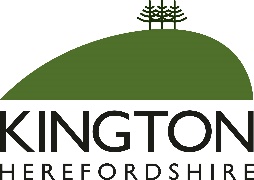 Kington Town CouncilMembers of the Environment Committee of Kington Town Councilyou are hereby summoned to attend a meeting ofThe Environment CommitteeOn Monday 20th March 2023 at 6.30 pm or on conclusion of thePlanning Committee meeting, whichever is laterAtThe Old Police Station, Market Hall Street, KingtonCommittee Members:   Mayor D. Redmayne, Deputy Mayor Cllr. E. Banks, Deputy Mayor Cllr. R. Widdowson, Cllrs T. Bounds, J. Cooke, M. Fitton J. Gardner, P. Sell, I. Spencer and R. WarneThe Environment CommitteeOn Monday 20th March 2023 at 6.30 pm or on conclusion of thePlanning Committee meeting, whichever is laterAtThe Old Police Station, Market Hall Street, KingtonCommittee Members:   Mayor D. Redmayne, Deputy Mayor Cllr. E. Banks, Deputy Mayor Cllr. R. Widdowson, Cllrs T. Bounds, J. Cooke, M. Fitton J. Gardner, P. Sell, I. Spencer and R. WarneThe Environment CommitteeOn Monday 20th March 2023 at 6.30 pm or on conclusion of thePlanning Committee meeting, whichever is laterAtThe Old Police Station, Market Hall Street, KingtonCommittee Members:   Mayor D. Redmayne, Deputy Mayor Cllr. E. Banks, Deputy Mayor Cllr. R. Widdowson, Cllrs T. Bounds, J. Cooke, M. Fitton J. Gardner, P. Sell, I. Spencer and R. WarneAgenda